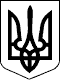 ВЕЛИКОСЕВЕРИНІВСЬКА СІЛЬСЬКА РАДА
КРОПИВНИЦЬКОГО РАЙОНУ КІРОВОГРАДСЬКОЇ ОБЛАСТІТРИДЦЯТЬ СЬОМА СЕСІЯ ВОСЬМОГО СКЛИКАННЯРІШЕННЯвід «___» листопада 2019  року                                                                         №_____с.Велика СеверинкаПро представлення до нагородження	На підставі Закону України «Про місцеве самоврядування в Україні» та листа Кіровоградської обласної ради від 11.11.2019 року №31-1584/1 «Про урочистості до Дня місцевого самоврядування»,	СІЛЬСЬКА РАДА ВИРІШИЛА:1.Представити до нагородження Подякою Кіровоградської обласної ради – ЛЕВЧЕНКА Сергія Володимировича Великосеверинівського сільського голову.	2.Контроль за виконанням даного рішення покласти на постійну комісію з питань регламенту, законності, депутатської діяльності, етики та запобігання корупції сільської ради.Сільський голова                                                                    С.ЛЕВЧЕНКО